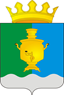 АДМИНИСТРАЦИЯПОЕДУГИНСКОГО СЕЛЬСКОГО ПОСЕЛЕНИЯСУКСУНСКОГО МУНИЦИПАЛЬНОГО РАЙОНАПЕРМСКОГО КРАЯПОСТАНОВЛЕНИЕ22.05.2015											№ 106Об утверждении перечня должностных лицадминистрации Поедугинского сельскогопоселения, уполномоченных составлять протоколыоб административных правонарушенияхВ соответствии с Конституцией Российской Федерации, Федеральным Законом от 06.10.2003 № 131-ФЗ «Об общих принципах организации местного самоуправления в Российской Федерации», частью 9 статьи 12.4 Закона Пермского края от 06.04.2015 № 460-ПК «Об административных правонарушениях в Пермском крае», статьей 3 Закона Пермского края от 30.08.2010 № 668-ПК «О наделении органов местного самоуправления государственными полномочиями Пермского края по составлению протоколов об административных правонарушениях», администрация Поедугинского сельского поселения ПОСТАНОВЛЯЕТ:1. Утвердить Перечень должностных лиц администрации Поедугинского сельского поселения Суксунского муниципального района Пермского края, уполномоченных составлять протоколы об административных правонарушениях (приложение).2. Должностные лица органов местного самоуправления вправе составлять протоколы об административных правонарушениях, предусмотренных статьями 2.1, 3.2, 5.2, 6.1, 6.3 - 6.12, 7.1 - 7.5, 8.1, 8.2, 9.1, 9.2, 9.4, 10.1, ч. 2 ст. 11.1, 11.2, части 2, 4 ст. 11.3 Закона Пермского края от 06.04.2015 № 460-ПК «Об административных правонарушениях в Пермском крае».3. Признать утратившим силу постановление администрации МО «Поедугинское сельское поселение» от 19.08.2014 г. № 206 «Об утверждении перечня должностных лиц администрации Поедугинского сельского поселения, уполномоченных составлять протоколы об административных правонарушениях».3. Разместить данное постановление на официальном сайте Суксунского муниципального района Пермского края.4. Настоящее Постановление вступает в силу со дня его размещения на официальном сайте Суксунского муниципального района Пермского края.5. Контроль за исполнением Постановления оставляю за собой.Глава администрацииПоедугинского сельского поселения					А.В. Рогожников.Приложение к Постановлениюадминистрации Поедугинскогосельского поселенияот 22.05.2015 № 106Переченьдолжностных лиц Поедугинского сельского поселения,уполномоченных составлять протоколы об административных правонарушениях1. Начальник отдела по имущественным отношениям - заместитель главы администрации Поедугинского сельского поселения.2. Начальник отдела делопроизводства муниципальной службы и кадров администрации Поедугинского поселения.